Weekly Calendar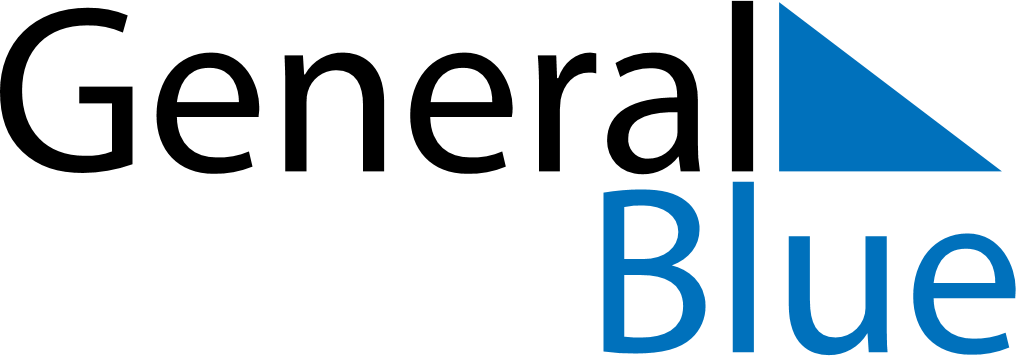 August 9, 2021 - August 15, 2021Weekly CalendarAugust 9, 2021 - August 15, 2021MondayAug 09TuesdayAug 10WednesdayAug 11ThursdayAug 12FridayAug 13SaturdayAug 14SundayAug 15MY NOTES